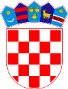 REPUBLIKA HRVATSKAŽUPANIJA VARAŽDINSKAGRAD VARAŽDINSKE TOPLICEOSNOVNA ŠKOLA ANTUNA I IVANA KUKULJEVIĆAVARAŽDINSKE TOPLICEKLASA: 003-05/18-03/5URBROJ: 2186-139-01-18-1Varaždinske Toplice, 12. 4. 2018.Na temelju članka 61. Statuta Osnovne škole Antuna i Ivana Kukuljevića, predsjednica Školskog odbora saziva19. SJEDNICU ŠKOLSKOG ODBORAkoja će se održati u prostorijama Osnovne škole 19. 4. 2018. godine s početkom u 15:15 sati.DNEVNI RED1. 	Usvajanje zapisnika sa 18. sjednice2. 	Suglasnost za sklapanje radnog odnosa do 60 dana – učiteljica razredne nastave u Posebnom odjelu, zamjena za bolovanje, 40 sati tjedno	- izvjestitelj: ravnateljica Goranka Štefanić3. 	Suglasnost za sklapanje radnog odnosa do 60 dana – učiteljica likovne kulture, zamjena za bolovanje, 20 sati tjedno	- izvjestitelj: ravnateljica Goranka Štefanić4. 	Razno                                                                           Predsjednica  Školskog  odbora                                                                                  	             Ana Lodeta